Special Thanks - Sis. Bettie Jones extends a heartfelt thank you to all who prayed, sent cards, called, and visited during her recovery and bereavement.GAAA/BCJA – SAVE THE DATE! October 7-8, 2017 is BCJA/GAAA Alumni Weekend. Our speaker for Divine Service is Dr. Ivan Williams, alumnus of BJA. Also, it is time to elect alumni officers which will take place on Sunday at 11:00 am in the school's cafeteria. Brunch will be provided. For more information, please contact the school or Lauren Hastings at lauren.hastings@hotmail.com.Bereavement – Continue to keep the Dunson family in prayer.Meetings & RemindersSabbath:Early Morning Prayer Service at 8:45amTrailblazers Pathfinder every 1st Sabbath in Fellowship HallAYS Program every 2nd, 3rd, and 4th SabbathSunday:Trailblazers Pathfinder every 3rd Sunday in Fellowship HallAdventurers Meetings Every 1st and 3rd Sundays, 10am-1pm.Tuesday/Wednesday:Bulletin submissions due by 8pm.Email Sister Kelli Duncan at mtolivechurchassist@gmail.comEmail Newsletter (News from The Mount)Submit to info@mtolivesda.com by Wednesday, 12 noonWednesday:Mid-Week Prayer Service from 7 - 8 pm.Pastoral StaffLawrence Hamilton	, Pastor		                770 597-5981 Gerald Helton, First Elder       		404 502-6481Lance Willis, Head Deacon	               	                718 664-5631Annie Jennings, Head Deaconess		770 969-2369Kelli Duncan, Church Clerk    		404 694-3113Jerome Gallon, General Sabbath School Supt.	404 573-3411John Clark, Community Services Director	404 798-0287Jerome Gallon, Personal Min. Dir.		404 573-3411Jason Harris, Treasurer	                                404 723-2999Drake Barber, Church Admin                                470-774-0068Mt. Olive 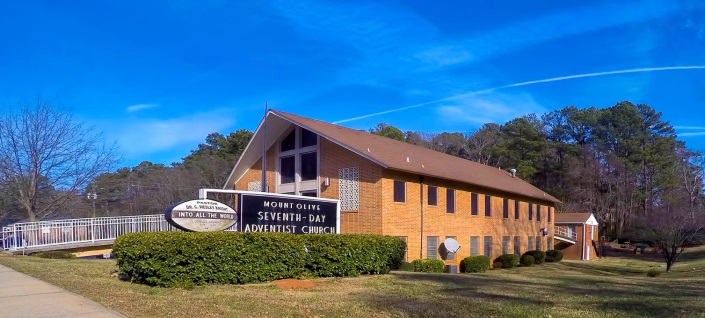 SDA ChurchPastor Lawrence Hamilton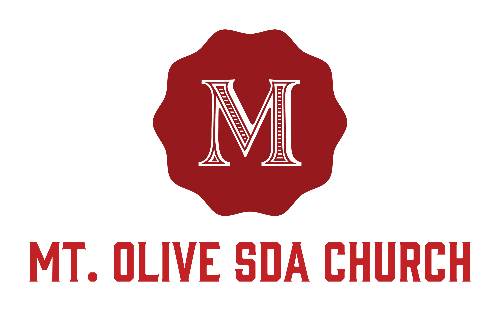 3366 Mt. Olive RoadEast Point, GA 30344404-228-9182www.mtolivesda.com September 23, 2017Our Mission:Proclaim the Good NewsLead Others to ChristUnite Others with His ChurchPrepare for Christ’s ReturnGeneral InformationOn Duty TodayChurch Clerk: Sister Yvonne SmithMusic/Worship Coordinator: Sim StevensonPrayer Request Coordinator: Sister Lydia Cole,                                                	  770-774-1434Online Giving - Return your tithes and offerings online using the Adventist Giving Program, which can be accessed via our website: http://mtolivesda.com/. We would like to thank each of you who have responded by doing your part in helping us to fulfill our mission to God. Financial Information: Budget for Sept 2017 . . . . . . . . . . . $17,658.73Amount received . . . . . . . . . . . . . . . . . $12,941.46Outstanding Balance . . . . . . . . . . . . . . $4,717.27Let us continue to work together to reach our goals to support our church and our ministries.Sunset Today 7:32 pm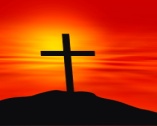 Sunset Next Friday 7:24 pmSick and Shut InPlease remember our sick and shut in members in prayer. Give them a call to let them know you care.Sister Hazel Jackson		        404-474-2337Sister Willie Pearl Williams 	        770-808-6921Sister Patricia Hilliary	                       404-766-1173Brother Arthur P. Meadows	        404-762-5958Sister Kathleen Albert		        770-695-3927Ann WilliamsSabbath School9:15 amPersonal Ministries / Departmental Announcements11:20 – 11:30 amDivine Worship Service 11:30 amAnnouncementsFamily Life - September is Family Life month!  Come out to each AYS program this month and join Mt. Olive’s Family Life Department in celebrating our families.September 23:  Mission Adventure – Ever think about going on a mission trip?  If so, come out and hear from those who have taken the plunge and learn about mission opportunities.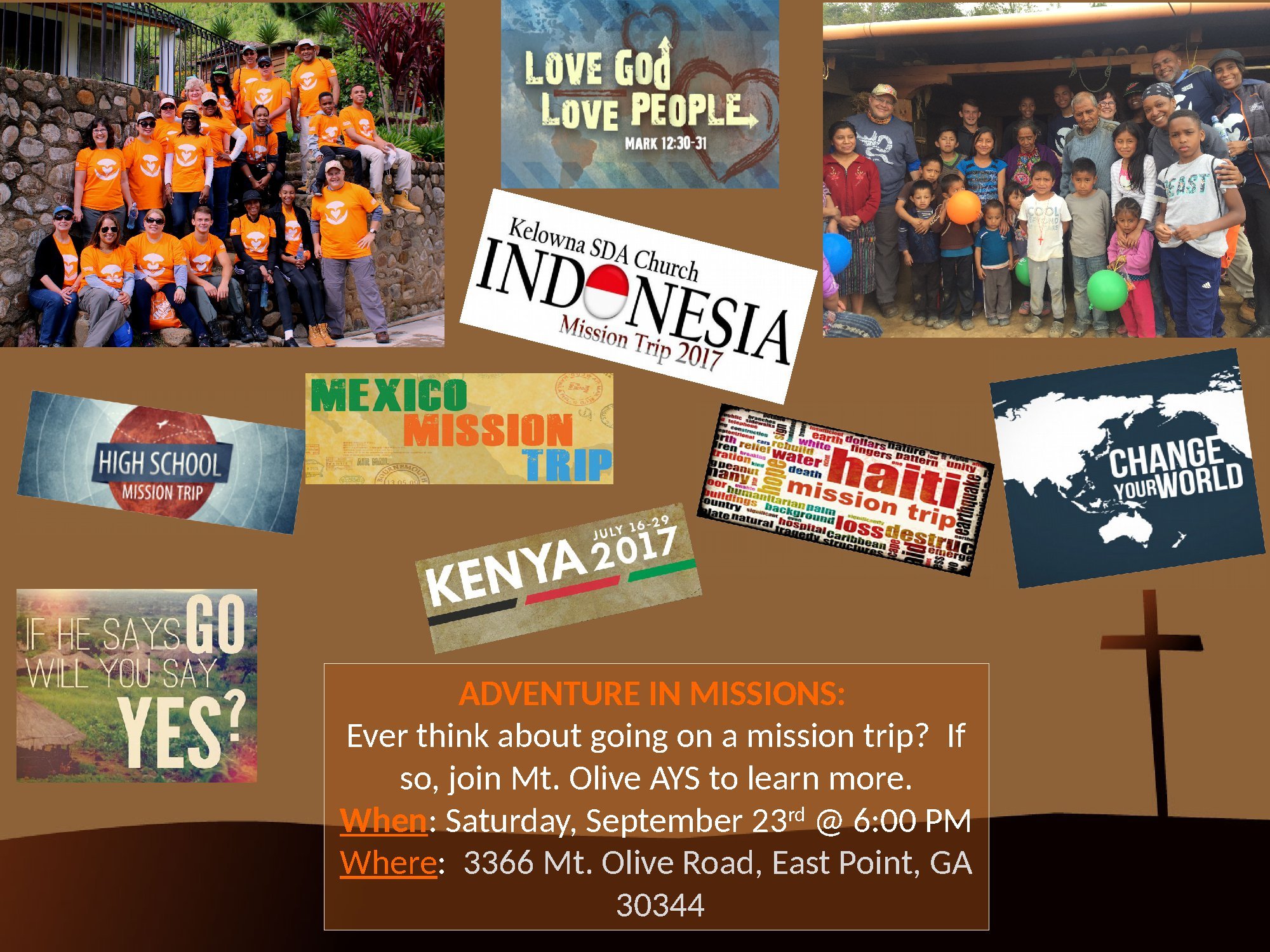 Come enjoy programs and activities that encourage greater connectivity, spiritual growth, family bonding and fun for ages.  If you are interested in assisting with the various Family Life events, please contact Linda Seal at: 404-629-1055.Superintendent: Jerome GallonOpening SongScripture & Prayer Welcome Mission Emphasis   Teacher’s PrayerLesson Study Closing Remarks & PrayerIntroit                                                Praise Team Scripture Reading               Elder Gerald Helton          Opening Prayer	         Elder Gerald Helton          Welcome                             Elder Gerald HeltonChildren’s Story                  Elder Leroy Thomas     Hymn of Praise               Brother Calvin ManleyIntercessory Prayer                Elder Ron JacksonTithes & Offerings                 Elder Ron JacksonPraise and Worship                           Praise TeamSermon                      Pastor Lawrence Hamilton                                                           Closing                        Pastor Lawrence Hamilton